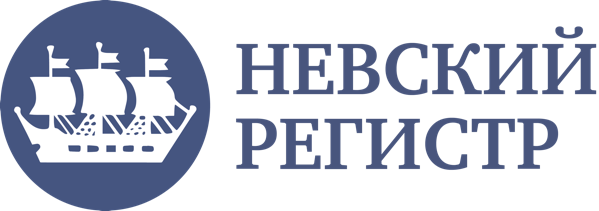 Регистрационный номер СДС «Невский Регистр»: РОСС RU.31875.04НЕВ0Орган по сертификации: ООО «Купол»191040, г. Санкт-Петербург, Лиговский пр-кт, д. 73 литера а, пом/пом/оф 19-н/5, 6, 8/402Телефон: 8 800 775-81-24, сайт: http://nevregister.ruЗаявка 
на проведение сертификации системы менеджмента качества           В заявке все поля обязательны для заполненияПри заполнении будь внимательны – - как Вы заполните Заявку – такие сведения и попадут в Единый реестр.Просьба заявку отправлять в формате Ворд!Наименование организации(указывается так, как требуется, чтобы было написано в сертификате)Общество с ограниченной ответственностью"____________"Необходимый ГОСТ К примеру, ИСО 9001-2015 (ISO 9001:2015)Адрес для указания на сертификате с индексом(указывается так, как требуется, чтобы было написано в сертификате)ИНН7811757274ОГРН1217800039819Должность и ФИО руководителя организацииГенеральный директор ФИОТелефон (с кодом города)Электронная почтаВеб-сайт (при наличии)Перечень видов деятельности:- виды деятельности указывается так, как требуется, чтобы было написано в сертификате- для строителей и проектировщиков – указываются ТОЛЬКО заголовки видов работ, без подзаголовковСогласно ОКВЭД вашей организацииФИО работников, которые будут аттестованы в качестве экспертов (внутренних аудиторов). Только два человека. Третий аудитор возможен за отдельную доплату.1. ФИО 12. ФИО 2Для доставки: точный почтовый адрес и индекс, получатель, контактный номер